СРЕДНО УЧИЛИЩЕ „ЙОРДАН ЙОВКОВ“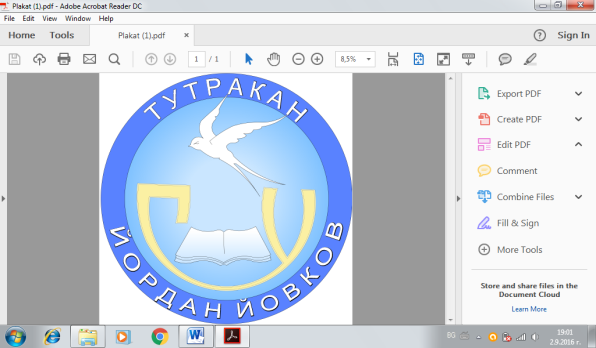 Гр. Тутракан, област Силистра, ул. „П. Р. Славейков“ 15Тел./факс 0866/605 81, 630 37, 635 63, 601 57, e-mail: sou_jovkov@abv.bg, http://souyovkov.com/ДО Директора на СУ ”Йордан Йовков„гр.Тутракан ДОКЛАДНА ЗАПИСКА ОТ ……………………………….ДЛЪЖНОСТ ……………………………………….УВАЖАЕМА ГОСПОЖО ДИРЕКТОР , Във връзка с изискванията  на чл. 15 от Наредба №10 за организация на дейностите в училищното образование, моля за Вашето разрешение да се състои следното посещение, участие в изява/проява, пътуване (излишното се изтрива):Дата:Начален час: Продължителност: Час на завръщане:Място на посещението/изявата (населено място, институция, хотел, др.):Участващ клас, паралелка:Участващ брой ученици:Придружаващ учител:Цел на посещението/изявата:Информация за осигуряване на транспорта -   (когато изявата е извън населеното място на училището) – Впишете (1) модел и регистрационен номер на превозното средство, (2) номер и срок на лиценза, (3) номер и срок на документа за категоризация, (4) № на знак за преминат периодичен преглед и дата на валидност. училищен автобус Информация за осигуряване на нощуването и храненето на учениците (ако има такова): Посочете в свободен текст хотела/базата за настаняване и начина на организиране на храненето.Направен е инструктаж за безопасно поведение съобразно спецификата на дейността.Декларирам, че родителите/настойниците на учениците са дали своето информирано съгласие за участието на децата им в организираното посещение. ................................................................(име и фамилия